Version Cross Reference:Interpretation Cross Reference:Version Cross Reference and Interpretation Cross ReferenceVersion	1.0Denotes this standard was ratified between July 31, 1995 and May 13, 1996, and published on July 31, 1996.  These standards were incorporated in FERC Order 587 on July 17, 1996.	1.1Denotes this standard was adopted and ratified by membership in Version 1.1 of GISB Standards on September 30, 1996 and published on January 31, 1997.  These standards (excluding 1.3.32, 2.3.29, 2.3.30, and 4.3.5) were incorporated in FERC Order 587-C on March 4, 1997. 	1.2Denotes this standard was adopted and ratified by membership in Version 1.2 of GISB Standards between January 31 and July 31, 1997 and published on July 31, 1997.  These standards were incorporated in FERC Order 587-G on April 16, 1998.	1.3Denotes this standard was adopted and ratified by membership in Version 1.3 of GISB Standards between July 31, 1997 and July 31, 1998 and published on July 31, 1998. These standards were incorporated in FERC Order 587-K issued April 2, 1999.	1.4Denotes this standard was adopted and ratified by membership in Version 1.4 of GISB Standards between July 31, 1998 and August 31, 1999 and published on August 31, 1999. These standards were incorporated in FERC Order 587-M issued April 26, 2001.	1.5Denotes this standard was adopted and ratified by membership in Version 1.5 of GISB Standards between August 31, 1999 and June 18, 2001 and published on August 13, 2001.  GISB Version 1.5 Standards were adopted and ratified by membership as NAESB Wholesale Gas Quadrant standards Version 1.5 Standards on April 19, 2002.	1.6Denotes this standard was adopted and ratified by membership in Version 1.6 of NAESB WGQ Standards between June 18, 2001 and June 20, 2002 and published on July 31, 2002. These standards were incorporated in FERC Order 587-O issued May 1, 2002.Version (continued)	1.7Denotes this standard was adopted and ratified by membership in Version 1.7 of NAESB WGQ Standards between June 29, 2002 and December 10, 2003 and published on December 31, 2003.  	1.8Denotes this standard was adopted and ratified by membership in Version 1.8 of NAESB WGQ Standards between January 1, 2004 and September 4, 2006 and published on September 30, 2006.  	1.9Denotes this standard was adopted and ratified by membership in Version 1.9 of NAESB WGQ Standards between September 5, 2006 and September 30, 2009 and published on September 30, 2009.  Minor correction MC09031 (Errata) applied to Version 1.9, effective October 15, 2009.Minor corrections MC10001, MC10002/R09019, MC10003 (Errata), MC10005, MC10006, and MC10008 (Errata) applied to Version 1.9, effective March 31, 2010. Minor corrections MC10009, MC10010, MC10011, MC11014, MC11015, MC10016 (Errata), MC10017 (Errata), MC10019, MC10020, MC10021, MC10023, MC11027, MC09035 (Errata) applied to Version 1.9, effective September 27, 2010.Minor correction MC10030 (Errata) applied to Version 1.9, effective October 7, 2010.  Minor correction MC10035 applied to Version 1.9, effective December 17, 2010.Minor corrections MC11013/MC11014 applied to Version 1.9, effective June 3, 2011.  Minor correction MC11030 applied to Version 1.9, effective December 2, 2011.Minor corrections MC12001 and MC12004 applied to Version 1.9, effective March 30, 2012.Minor correction MC12014 and MC12015 applied to Version 1.9, effective June 11, 2012.  Minor correction MC12049 applied to Version 1.9, effective March 29, 2013.2.0Denotes this standard was adopted and ratified by membership in Version 2.0 of NAESB WGQ Standards between October 1, 2009 and November 5, 2010 and published on November 30, 2010.   Minor corrections MC10037 and MC10039 applied to Version 2.0, effective January 2, 2011.Minor correction MC10041 applied to Version 2.0, effective February 3, 2011.Minor corrections MC11013/MC11014 and MC11016 applied to Version 2.0, effective June 3, 2011.Minor corrections MC11017, MC11020, MC11022 and MC11023 applied to Version 2.0, effective September 19, 2011.Minor corrections MC11027 and MC11030 applied to Version 2.0, effective December 2, 2011.Minor correction MC11031 applied to Version 2.0, effective January 5, 2012.Version (continued)Minor corrections MC12001 and MC12004 applied to Version 2.0, effective March 30, 2012.Minor corrections MC12014 and MC12015 applied to Version 2.0, effective June 11, 2012.Minor corrections MC12023 and MC12024 applied to Version 2.0, effective September 28, 2012.Minor corrections MC12031, MC12046 and MC12049 applied to Version 2.0, effective March 29, 2013.Minor correction MC13023 applied to Version 2.0, effective November 26, 2013.2.1Denotes this standard was adopted and ratified by membership in Version 2.1 of NAESB WGQ Standards between November 6, 2010 and April 30, 2013 and published on April 30, 2013.Minor corrections MC13016 and MC13018 applied to Version 2.1, effective September 26, 2013. Minor corrections MC13019 and MC13023 applied to Version 2.1, effective November 26, 2013.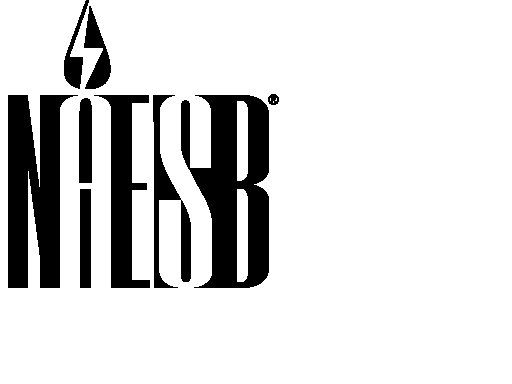 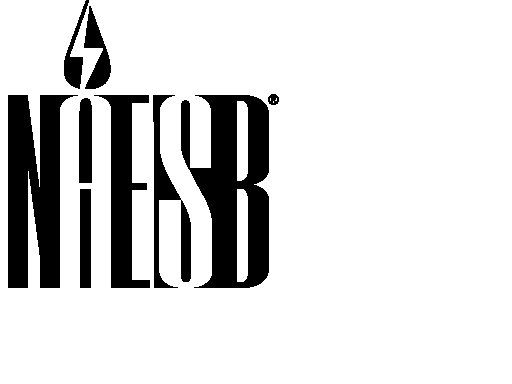 ___________________________________________________For information on membership in theNorth American Energy Standards Boardcontact the NAESB office at:801 Travis, Suite 1675Houston, Texas 77002(713) 356-0060(713) 356-0067 FaxE-mail: naesb@naesb.orgwww.naesb.org____________________Additional copies may be obtained from NAESB.ISBN  978-1-935525-17-2Standard NumberAdoptedRevisedInterpreted VersionInterpretation Number
( ) – indicatesreferencePossibly ImpactedbyRM14-2Subject 
CategoryAP Item11.c.Status0.1.11.4No----0.1.21.4No----0.1.31.8No----0.2.11.82.0No----0.2.21.82.0No----0.2.31.82.0No----0.2.42.0No----0.2.52.2No----0.3.11.4No----0.3.21.7No----0.3.31.7No----0.3.41.7No----0.3.51.7No----0.3.61.7No----0.3.71.7No----Standard NumberAdoptedRevisedInterpreted VersionInterpretation Number
( ) – indicatesreferencePossibly ImpactedbyRM14-2Subject 
CategoryAP Item11.c.Status0.3.81.7No----0.3.91.7No----0.3.101.7No----0.3.111.82.0No----0.3.121.82.0No----0.3.131.82.0No----0.3.141.82.0No----0.3.151.82.0No----0.3.161.9No----0.3.171.9No----0.3.182.02.1No----0.3.192.02.1
[deleted]N/A----0.3.202.02.1No----0.3.212.02.1No----0.3.222.0No----0.3.232.1No----0.3.242.1No----0.3.252.1No----0.3.262.1No----0.3.272.1No----0.3.282.1No----0.3.292.1No----0.4.11.82.1
2.2PendingData SetIR/Technical Review0.4.22.02.1
2.2PendingData SetIR/Technical Review0.4.32.02.1PendingData SetIR/Technical Review0.4.42.1PendingData SetIR/Technical Review1.1.11.0MaybeTimelineNo changes needed1.1.21.0No----1.1.31.02.21.57.3.47No----1.1.41.0No----1.1.51.02.2
[deleted]N/A----1.1.61.01.7
[deleted]N/A----1.1.71.01.5
2.2
[deleted]N/A----1.1.81.01.7
[deleted]1.2(7.3.16)N/A----1.1.91.01.8
2.2No----1.1.101.0No----1.1.111.0No----1.1.121.1No----1.1.131.1No----1.1.141.1No----1.1.151.1No----1.1.161.1No----1.1.171.32.2
[deleted]N/A----1.1.181.3MaybeTimelineModified1.1.191.31.7
[deleted]N/A----1.1.201.5No----1.1.211.5No----1.1.221.7No----1.2.11.01.2
1.3
1.5(7.3.8)
7.3.29
7.3.49No----1.2.21.02.21.2
1.37.3.1
(7.3.41)No----1.2.31.0No----1.2.41.0YesIntraday1.2.51.1No----1.2.61.1No----1.2.71.11.3
[deleted]N/A----1.2.81.3No----1.2.91.3No----1.2.101.3No----1.2.111.3MaybeConfirmation1.2.121.3MaybeEPSQ1.2.131.5No----1.2.141.5No----1.2.151.5No----1.2.161.5No----1.2.171.5No----1.2.181.5No----1.2.191.5No----1.3.11.01.4(7.3.44)YesGas DayModified1.3.21.01.3
1.51.3
1.37.3.23
7.3.36YesTimelineModified1.3.31.01.3
2.21.3
1.37.3.19
7.3.42YesGas DayModified1.3.41.0ParkUpdate language1.3.51.01.37.3.29MaybeIntraday Review in conjunction with 1.2.41.3.61.0No----1.3.71.01.1
2.21.37.3.29No----1.3.81.0No----1.3.91.01.2
1.2
1.37.3.5
(7.3.6)
7.3.41MaybeIntraday1.3.101.01.3
[deleted]1.27.3.4N/A----1.3.111.01.2
1.2(7.3.5)
(7.3.6)MaybeIntradayReview in conjunction with 1.2.4; Review clarity of language1.3.121.01.3
[deleted]1.27.3.4N/A----1.3.131.0MaybeIntradayReview in conjunction with 1.2.41.3.141.01.1
1.31.3(7.3.20)No----1.3.151.02.21.5
1.57.3.48
7.3.49No----1.3.161.0No----1.3.171.0No----1.3.181.0No----1.3.191.0No----1.3.201.01.31.2
1.2
1.3
1.3
2.1(7.3.16)
(7.3.18)
7.3.16
7.3.18
7.3.16No----1.3.211.01.2
1.3(7.3.18)
7.3.18No----1.3.221.01.3
2.21.3
1.37.3.22
7.3.40MaybeConfirmation; EPSQ1.3.231.01.1No----1.3.241.11.3
1.4No----1.3.251.1No----1.3.261.1No----1.3.271.11.3
2.1
2.21.2
1.3(7.3.18)
7.3.29No----1.3.281.1No----1.3.291.11.57.3.49No----1.3.301.1No----1.3.311.1No----1.3.321.11.3
1.7MaybeIntraday1.3.331.11.2(7.3.6)MaybeIntraday1.3.341.1No----1.3.351.3No----1.3.361.3No----1.3.371.31.3(7.3.36)YesTimelineNo changes needed1.3.381.3YesTimelineNo changes needed1.3.391.3YesTimelineReview for language clarity; Review NOPR Para. 71-75No changes needed1.3.401.3No----1.3.411.3YesTimelineReview NOPR Para. 71-75Modified1.3.421.3MaybeTimelineModified1.3.431.31.37.3.41No----1.3.441.3No----1.3.451.31.9YesTimelineNo changes needed1.3.461.3YesTimelineNo changes needed1.3.471.42.1
[deleted]N/A----1.3.481.4No----1.3.491.42.1
[deleted]N/A----1.3.501.42.1
[deleted]N/A----1.3.511.4MaybeIntraday1.3.521.42.2
[deleted]N/A----1.3.531.4No----1.3.541.41.5
1.8
2.1
[deleted]N/A----1.3.551.42.1No----1.3.561.4No----1.3.571.42.1
[deleted]N/A----1.3.581.42.1No----1.3.591.42.1
[deleted]N/A----1.3.601.41.8
1.9
2.1
[deleted]N/A----1.3.611.41.5
1.8
2.1
[deleted]N/A----1.3.621.4No----1.3.631.41.5
1.6
1.8
1.9
2.1
[deleted]N/A----1.3.641.5No----1.3.651.5No----1.3.661.5No----1.3.671.5No----1.3.681.5No----1.3.691.5No----1.3.701.5No----1.3.711.5No----1.3.721.5No----1.3.731.52.1No----1.3.741.5No----1.3.751.5No----1.3.761.5No----1.3.771.5No----1.3.781.51.7
[deleted]N/A----1.3.791.4No----1.3.801.9No----1.3.812.1No----1.4.11.01.2
1.3
1.4
1.5
1.7
1.8
1.9
2.0
2.1
2.21.2
1.2
1.2
1.2
1.2
1.2
1.3
1.3
1.3
1.3
1.3
1.3
1.3
2.17.3.8
7.3.9
7.3.10
7.3.11
7.3.12
7.3.13
7.3.26
7.3.27
7.3.29
7.3.30
7.3.31
7.3.32
7.3.41
7.3.27PendingData SetIR/Technical Review1.4.21.01.2
1.3
1.4
1.5
1.7
1.8
1.9
2.0
2.11.37.3.39PendingData SetIR/Technical Review1.4.31.01.2
1.3
1.4
1.5
1.7
1.8
1.9
2.0
2.11.2
1.2
1.3
1.3
1.3
1.7
2.17.3.16
7.3.18
7.3.16
7.3.22
7.3.26
7.3.51
7.3.16PendingData SetIR/Technical Review1.4.41.01.2
1.3
1.4
1.5
1.7
1.8
1.9
2.11.2
1.2
1.2
1.3
1.3
1.3
1.77.3.16
7.3.17
7.3.18
7.3.16
7.3.22
7.3.26
7.3.51PendingData SetIR/Technical Review1.4.51.01.2
1.3
1.4
1.5
1.7
1.8
1.9
2.0
2.1
2.21.37.3.33PendingData SetIR/Technical Review1.4.61.21.3
1.4
1.5
1.6
1.7
1.8
1.9
2.0
2.1
2.21.37.3.33PendingData SetIR/Technical Review1.4.71.31.4
1.5
1.7
1.8
1.9
2.11.37.3.39PendingData SetIR/Technical Review2.1.11.0No----2.1.21.1No----2.1.31.1No----2.1.41.1No----2.1.51.5No----2.1.61.7No----2.2.11.1No----2.2.21.5No----2.2.31.5No----2.2.41.71.8No----2.2.51.7No----2.3.11.0No----2.3.21.0No----2.3.31.0No----2.3.41.01.2(7.3.6)No----2.3.51.0No----2.3.61.0No----2.3.71.0No----2.3.81.0No----2.3.91.01.1
1.3
2.21.37.3.37No----2.3.101.0No----2.3.111.0No----2.3.121.0No----2.3.131.0No----2.3.141.02.21.3
1.3
2.17.3.24
7.3.25
7.3.62No----2.3.151.02.21.2
1.37.3.6
7.3.20No----2.3.161.01.3No----2.3.171.0No----2.3.181.0No----2.3.191.0No----2.3.201.01.3No----2.3.211.01.7
1.8No----2.3.221.0No----2.3.231.0No----2.3.241.01.7
[deleted]1.37.3.20N/A----2.3.251.0No----2.3.261.02.21.3
1.37.3.24
7.3.25No----2.3.271.01.37.3.20No----2.3.281.0No----2.3.291.11.3No----2.3.301.11.5No----2.3.311.1No----2.3.321.41.5
2.1No----2.3.331.42.1
[deleted]N/A----2.3.341.41.5
1.9
2.0
2.1
[deleted]N/A----2.3.351.41.8
2.1
[deleted]N/A----2.3.361.51.7
[deleted]N/A----2.3.371.51.7
[deleted]N/A----2.3.381.51.7
[deleted]N/A----2.3.391.51.7
[deleted]N/A----2.3.401.5MaybeTimelineIs 11:45 AM related to Nom Deadline?2.3.411.5No----2.3.421.5No----2.3.431.5No----2.3.441.5No----2.3.451.5No----2.3.461.5No----2.3.471.5No----2.3.481.5No----2.3.491.5N/A--Deleted in WGQ 2014 AP Item 82.3.501.5No----2.3.511.71.8No----2.3.521.7No----2.3.531.7MaybeTimelineIs 9 am related to Gas Day start?No changes needed2.3.541.7No----2.3.551.7No----2.3.561.7No----2.3.571.7No----2.3.581.7No----2.3.591.7No----2.3.601.7No----2.3.611.7No----2.3.621.7No----2.3.631.7No----2.3.641.7No----2.3.651.8No----2.3.662.1No----2.4.11.01.2
1.3
1.4
1.5
1.7
1.8
1.9
2.0
2.1
2.21.37.3.28PendingData SetIR/Technical Review2.4.21.01.2
1.3
1.4
1.7
1.8
1.9
2.11.37.3.28PendingData SetIR/Technical Review2.4.31.01.2
1.3
1.4
1.5
1.7
1.8
1.9
2.0
2.1
2.2PendingData SetIR/Technical Review2.4.41.01.2
1.3
1.4
1.5
1.7
1.8
1.9
2.0
2.1
2.2PendingData SetIR/Technical Review2.4.51.01.2
1.3
1.4
1.5
1.7
2.1PendingData SetIR/Technical Review2.4.61.21.3
1.4
1.5
1.7
1.9
2.1PendingData SetIR/Technical Review2.4.71.51.7
1.8
1.9
2.1PendingData SetIR/Technical Review2.4.81.51.7
1.8PendingData SetIR/Technical Review2.4.91.51.7
2.1PendingData SetIR/Technical Review2.4.101.51.7
2.1PendingData SetIR/Technical Review2.4.111.51.7
2.1PendingData SetIR/Technical Review2.4.121.51.7N/A--Deleted in WGQ 2014 AP Item 82.4.131.51.7
2.1N/A--Deleted in WGQ 2014 AP Item 82.4.141.51.7
2.1N/A--Deleted in WGQ 2014 AP Item 82.4.151.51.7
2.1N/A--Deleted in WGQ 2014 AP Item 82.4.161.51.7
2.1N/A--Deleted in WGQ 2014 AP Item 82.4.171.82.1PendingData SetIR/Technical Review2.4.181.82.1PendingData SetIR/Technical Review3.1.11.0No----3.1.21.01.2(7.3.6)No----3.2.11.01.2
1.5
1.97.3.3
7.3.3(revised)
7.3.3(revised)No----3.3.11.02.1
[deleted]N/A----3.3.21.02.2
[deleted]1.27.3.7N/A----3.3.31.02.2No----3.3.41.0No----3.3.51.0No----3.3.61.0No----3.3.71.02.2No----3.3.81.0No----3.3.91.0No----3.3.101.0No----3.3.111.0No----3.3.121.0No----3.3.131.0No----3.3.141.02.21.77.3.52No----3.3.151.02.21.3
1.37.3.24
7.3.25No----3.3.161.01.3
2.17.3.25
7.3.62No----3.3.171.01.4No----3.3.181.0No----3.3.191.0No----3.3.201.02.2
[deleted]N/A----3.3.211.01.2No----3.3.221.3No----3.3.231.4No----3.3.241.4No----3.3.251.4No----3.3.261.5No----3.4.11.01.2
1.3
1.4
1.5
1.7
1.8
1.9
2.0
2.1
2.21.2(7.3.1)PendingData SetIR/Technical Review3.4.21.01.2
1.3
1.4
1.5
1.7
1.9
2.11.37.3.34PendingData SetIR/Technical Review3.4.31.01.2
1.4
1.7
2.1PendingData SetIR/Technical Review3.4.41.31.3
1.4
1.5
1.7
1.9
2.0
2.1
2.2PendingData SetIR/Technical Review4.1.11.01.6
[deleted]N/A----4.1.21.01.8No----4.1.31.0No----4.1.41.0No----4.1.51.01.5
[deleted]N/A----4.1.61.01.8No----4.1.71.01.8No----4.1.81.01.5
[deleted]N/A----4.1.91.01.8
[deleted]N/A----4.1.101.0No----4.1.111.01.6
[deleted]N/A----4.1.121.0No----4.1.131.0No----4.1.141.01.7
[deleted]N/A----4.1.151.1No----4.1.161.3No----4.1.171.3No----4.1.181.3No----4.1.191.3No----4.1.201.3No----4.1.211.3No----4.1.221.4No----4.1.231.4No----4.1.241.4No----4.1.251.41.8
[deleted]N/A----4.1.261.4No----4.1.271.4No----4.1.281.4No----4.1.291.4No----4.1.301.4No----4.1.311.42.2
[deleted]N/A----4.1.321.42.0No----4.1.331.4No----4.1.341.4No----4.1.351.4No----4.1.361.4No----4.1.371.4No----4.1.381.4No----4.1.391.61.9No----4.1.401.8No----4.2.11.31.8No----4.2.21.3No----4.2.31.3No----4.2.41.3No----4.2.51.3No----4.2.61.3No----4.2.71.31.4No----4.2.81.31.4No----4.2.91.4No----4.2.101.4No----4.2.111.41.8No----4.2.121.41.8No----4.2.131.41.8No----4.2.141.4No----4.2.151.4No----4.2.161.4No----4.2.171.4No----4.2.181.4No----4.2.191.4No----4.2.201.51.8No----4.3.11.01.2
1.7
1.8No----4.3.21.01.4
1.7
1.8
2.21.3(7.3.36)YesTimelineNo changes needed4.3.31.02.21.3(7.3.36)YesTimelineNo changes needed4.3.41.01.1
1.6
2.2
[deleted]1.37.3.24N/A----4.3.51.11.8
2.2
[deleted]N/A----4.3.61.11.6
1.8
[deleted]1.37.3.35N/A----4.3.71.11.8
[moved to Internet ET]N/A----4.3.81.11.4
1.6
1.8
[moved to Internet ET]N/A----4.3.91.11.4
1.8
[moved to Internet ET]1.3(7.3.36)N/A----4.3.101.11.6
1.8
[moved to Internet ET]N/A----4.3.111.11.8
[moved to Internet ET]N/A----4.3.121.11.8
[moved to Internet ET]N/A----4.3.131.11.8
[moved to Internet ET]N/A----4.3.141.11.8
[moved to Internet ET]N/A----4.3.151.11.6
1.8
[moved to Internet ET]N/A----4.3.161.21.3
1.5
1.8
1.9
2.0
2.21.97.3.55No----4.3.171.3No----4.3.181.31.8No----4.3.191.31.8
[deleted]N/A----4.3.201.3No----4.3.211.31.6
1.8
[deleted]N/A----4.3.221.31.8No----4.3.231.31.5
1.6
1.8
1.9
2.0
2.11.97.3.57, 7.3.58No----4.3.241.3No----4.3.251.31.8No----4.3.261.31.9No----4.3.271.3No----4.3.281.31.4
2.0
2.1No----4.3.291.31.4
1.9
2.0
2.1
[deleted]N/A----4.3.301.3No----4.3.311.3No----4.3.321.31.9No----4.3.331.31.9No----4.3.341.31.4No----4.3.351.31.5
2.1
2.2No----4.3.361.4No----4.3.371.41.8
[moved to Internet ET]N/A----4.3.381.4No----4.3.391.42.2
[deleted]N/A----4.3.401.4No----4.3.411.4No----4.3.421.4No----4.3.431.4No----4.3.441.4No----4.3.451.4No----4.3.461.42.2No----4.3.471.4No----4.3.481.4No----4.3.491.4No----4.3.501.4No----4.3.511.42.1
[deleted]N/A----4.3.521.42.1No----4.3.531.4No----4.3.541.41.5
1.9
2.0No----4.3.551.4No----4.3.561.42.1
[deleted]N/A----4.3.571.4No----4.3.581.4No----4.3.591.42.1
[deleted]N/A----4.3.601.4No----4.3.611.41.6No----4.3.621.4No----4.3.631.41.8
[deleted]N/A----4.3.641.41.8
[moved to Internet ET]N/A----4.3.651.42.2
[deleted]N/A----4.3.661.4No----4.3.671.42.1No----4.3.681.4No----4.3.691.41.9No----4.3.701.41.6
1.8
[moved to Internet ET]N/A----4.3.711.41.8
[moved to Internet ET]N/A----4.3.721.4No----4.3.731.42.1
[deleted]N/A----4.3.741.42.1
[deleted]N/A----4.3.751.4No----4.3.761.42.1
[deleted]N/A----4.3.771.41.5
[deleted]N/A----4.3.781.4No----4.3.791.4No----4.3.801.4No----4.3.811.4No----4.3.821.4No----4.3.831.41.6No----4.3.841.4No----4.3.851.4No----4.3.861.5No----4.3.871.5No----4.3.881.61.8
[moved to Internet ET]1.87.3.54N/A----4.3.891.8No----4.3.901.81.9No----4.3.911.8No----4.3.921.81.9No----4.3.931.8No----4.3.941.9No----4.3.951.9No----4.3.961.9No----4.3.971.9No----4.3.981.9No----4.3.991.9No----4.3.1002.0No----4.3.1012.0No----4.3.1022.0No----4.3.1032.1No----4.3.1042.1No----EDM BOOKMaybeEDM Book EDM Subcommittee Review5.1.11.0No----5.1.21.7No----5.1.31.7No----5.1.41.7YesTimelineReview with 5.3.44 and 5.3.455.2.11.02.01.97.3.57No----5.2.21.4No----5.2.31.7YesEPSQ5.2.41.92.0No----5.2.51.92.0No----5.3.11.01.9
2.0YesTimelineNo changes needed5.3.21.01.4
1.5
1.7
1.9
2.0
2.11.2


1.4
1.5


1.9




2.17.3.2
7.3.15
(7.3.3)
7.3.44
7.3.2(revised)
7.3.15(revised)
7.3.46
7.3.2(revised)
7.3.3(revised)
7.3.15(revised)
7.3.44[deleted]
7.3.46(revised)
7.3.61
7.3.15[deleted]
7.3.46[deleted]
7.3.61[deleted]YesTimeline5.3.31.01.9
2.01.27.3.14YesTimeline5.3.41.02.01.3
2.17.3.38
7.3.38 [deleted]No----5.3.51.02.0No----5.3.61.01.7
[deleted]N/A----5.3.71.01.7
2.01.47.3.45No----5.3.81.02.01.47.3.45No----5.3.91.02.0No----5.3.101.02.0No----5.3.111.02.0No----5.3.121.02.0No----5.3.131.02.0No----5.3.141.02.0No----5.3.151.0No----5.3.161.02.0No----5.3.171.02.0
[deleted]N/A----5.3.181.01.37.3.35No----5.3.191.02.0No----5.3.201.02.0No----5.3.211.02.0No----5.3.221.01.1
1.5No----5.3.231.0No----5.3.241.01.5
2.01.5
1.9
2.17.3.46
7.3.46(revised)
7.3.46[deleted]YesTimeline5.3.251.02.0No----5.3.261.01.9
2.0
2.11.3
2.17.3.38
7.3.38 [deleted]No----5.3.271.02.0
2.2
[deleted]N/A----5.3.281.0No----5.3.291.0No----5.3.301.22.0
[deleted]N/A----5.3.311.41.5
2.0YesTimeline5.3.321.41.5
2.0
2.2YesTimeline5.3.331.41.5
2.0MaybeTimelineThis concept may affect all processing.5.3.341.4No----5.3.351.4No----5.3.361.4No----5.3.371.4No----5.3.381.42.0
2.1No----5.3.391.4No----5.3.401.4No----5.3.411.41.7No----5.3.421.41.7
2.0No----5.3.431.52.0
[deleted]N/A----5.3.441.7YesTimeline5.3.451.7Yes Timeline5.3.461.7No----5.3.471.7No----5.3.481.72.0No----5.3.491.7No----5.3.501.72.0YesTimeline5.3.511.72.0No----5.3.521.7No----5.3.531.7No----5.3.541.7YesTimeline5.3.551.7YesEPSQ5.3.561.7YesEPSQ5.3.571.7YesEPSQ5.3.581.7YesEPSQ5.3.591.7No----5.3.601.72.0No----5.3.611.92.0
[deleted]N/A----5.3.621.92.0YesTimeline5.3.62a1.92.0No----5.3.631.92.0No----5.3.641.92.0No----5.3.651.92.0No----5.3.661.92.0No----5.3.671.92.0No----5.3.681.92.0No----5.3.691.92.0No----5.3.702.02.1No----5.3.712.02.1No----5.3.722.0No----5.4.11.01.2
1.3
1.5
1.6
1.7
1.8
1.9
2.0
[deleted]1.3
1.4


1.97.3.21
7.3.43
7.3.44
7.3.45
7.3.44[deleted]N/A----5.4.21.01.2
1.3
1.5
1.6
1.7
1.8
1.9
2.0
[deleted]1.4

1.97.3.43
7.3.44
7.3.44[deleted]N/A----5.4.31.01.2
1.3
1.5
1.6
1.7
1.8
1.9
2.0
[deleted]1.3
1.4


1.97.3.21
7.3.43
7.3.44
7.3.45
7.3.44[deleted]N/A----5.4.41.01.2
1.5
1.6
1.7
1.9
2.0
[deleted]1.4

1.97.3.44
7.3.45
7.3.44[deleted]N/A----5.4.51.01.3
1.5
1.7
1.8
1.9
2.0
[deleted]1.4
1.97.3.44
7.3.44[deleted]N/A----5.4.61.01.2
1.3
1.5
1.7
1.9
2.0
[deleted]1.4
1.97.3.44
7.3.44[deleted]N/A----5.4.71.01.2
1.3
1.5
1.6
1.7
1.8
1.9
2.0
[deleted]1.4
1.97.3.44
7.3.45
7.3.44[deleted]N/A----5.4.81.01.2
1.3
1.5
1.6
1.7
1.8
1.9
2.0
[deleted]1.4
1.97.3.44
7.3.44[deleted]N/A----5.4.91.01.2
1.3
1.5
1.6
1.7
1.8
1.9
2.0
[deleted]1.2
1.4

1.9(7.3.1)
7.3.44
7.3.45
7.3.44[deleted]N/A----5.4.101.01.2
1.5
1.7
1.8
1.9
2.0
[deleted]1.4
1.97.3.44
7.3.44[deleted]N/A----5.4.111.01.2
1.3
1.7
1.8
2.0
[deleted]1.4
1.97.3.44
7.3.44 [deleted]N/A----5.4.121.01.2
1.5
1.7
1.9
2.0
[deleted]1.4
1.97.3.44
7.3.44[deleted]N/A----5.4.131.01.2
1.5
1.6
1.7
1.8
1.9
2.0
[deleted]1.4
1.97.3.44
7.3.44[deleted]N/A----5.4.141.01.2
1.6
1.7
1.8
1.9
2.0
2.11.4
1.97.3.44
7.3.44[deleted]PendingData SetIR/Technical Review5.4.151.01.2
1.6
1.7
1.8
1.9
2.0
2.11.4
1.97.3.44
7.3.44[deleted]PendingData SetIR/Technical Review5.4.161.01.2
1.5
1.7
1.9
2.0
2.1
2.21.3
1.4
1.97.3.35
7.3.44
7.3.44[deleted]PendingData SetIR/Technical Review5.4.171.01.2
1.3
1.5
1.7
1.9
2.0
2.11.4
1.97.3.44
7.3.44[deleted]PendingData SetIR/Technical Review5.4.181.41.5
1.6
1.7
1.8
1.9
2.0
[deleted]N/A----5.4.191.41.5
1.6
1.7
1.8
1.9
2.0
[deleted]N/A----5.4.201.61.8
1.9
2.0
2.1
2.2PendingData SetIR/Technical Review5.4.211.61.8
1.9
2.0
2.1
2.2PendingData SetIR/Technical Review5.4.221.61.8
1.9
2.0
2.1
2.2PendingData SetIR/Technical Review5.4.231.8PendingData SetIR/Technical Review5.4.242.02.1
2.22.17.3.59, 7.3.60PendingData SetIR/Technical Review5.4.252.02.1
2.22.17.3.59PendingData SetIR/Technical Review5.4.262.02.1
2.2PendingData SetIR/Technical Review5.4.272.0PendingData SetIR/Technical Review6.3.11.01.6
1.8
1.9
2.01.87.3.53No--6.3.1.CA1.71.8
1.9No--6.3.1.GAPA2.1No--6.3.21.3PendingGas Day6.3.31.41.6
1.8
1.9PendingTPAEDM Review6.3.41.7No--6.3.52.1No--6.5.11.41.7
[superseded]N/A----6.5.21.42.1No--6.5.31.7No--6.5.41.82.0
[deleted]N/A----10.1.11.81.9No----10.1.21.81.9No----10.1.31.81.9No----10.1.41.81.9No----10.1.51.81.9No----10.1.61.81.9No----10.1.71.81.9No----10.1.81.81.9No----10.1.91.81.9No----10.1.101.9No----10.2.11.81.9No----10.2.21.8No----10.2.31.8No----10.2.41.8No----10.2.51.8No----10.2.61.8No----10.2.71.8No----10.2.81.81.9
2.1No----10.2.91.8No----10.2.101.8No----10.2.111.8No----10.2.121.8No----10.2.131.8No----10.2.141.81.9No----10.2.151.8No----10.2.161.8No----10.2.171.8No----10.2.181.8No----10.2.191.8No----10.2.201.8No----10.2.211.8No----10.2.221.8No----10.2.231.8No----10.2.241.81.9No----10.2.251.8No----10.2.261.8No----10.2.271.8No----10.2.281.8No----10.2.291.8No----10.2.301.81.9
2.1No----10.2.311.8No----10.2.321.8No----10.2.331.8No----10.2.341.8No----10.2.351.8No----10.2.361.8No----10.2.371.8No----10.2.381.8No----10.3.11.81.9No----10.3.21.81.9
2.2
[deleted]N/A----10.3.31.81.9No----10.3.41.81.9No----10.3.51.81.9No----10.3.61.8No----10.3.71.81.9No----10.3.81.81.9No----10.3.91.81.9No----10.3.101.81.9No----10.3.111.81.9No----10.3.121.8No----10.3.131.81.9
[deleted]N/A----10.3.141.81.9No----10.3.151.81.9No----10.3.161.8No----10.3.171.81.9No----10.3.181.8No----10.3.191.81.9No----10.3.201.81.9No----10.3.211.81.9No----10.3.221.81.9No----10.3.231.81.9No----10.3.241.81.9No----10.3.251.81.9No----10.3.261.9No----10.3.271.9No----11.2.11.9No----11.2.21.9No----11.2.31.9No----11.2.41.9No----11.2.51.9No----11.3.11.9No----11.3.21.9No----11.4.11.92.0
2.1PendingINTERNET ET BOOKMaybeINTERNET ET Book EDM Subcommittee ReviewStandard NumberAdoptedRevisedStandard(s) Being Interpreted7.3.11.22.0
2.2
[deleted]1.2.27.3.21.21.5
1.9
2.0
2.2
[deleted]5.3.27.3.31.21.5
1.9
2.0
2.2
[deleted]3.2.17.3.41.21.3
[deleted]n/a7.3.51.22.2
[deleted]1.3.97.3.61.22.2
[deleted]2.3.157.3.71.22.0
2.2
[deleted]3.3.27.3.81.22.2
[deleted]1.4.17.3.91.22.2
[deleted]1.4.17.3.101.22.2
[deleted]1.4.17.3.111.22.2
[deleted]1.4.17.3.121.22.2
[deleted]1.4.17.3.131.22.2
[deleted]1.4.17.3.141.22.0
2.2
[deleted]5.3.37.3.151.21.4
1.5
1.9
2.0
2.1
[deleted]5.3.27.3.161.21.3
1.7
1.9
2.1
2.2
[deleted]1.3.20, 1.4.3, 1.4.4


1.3.20, 1.4.37.3.171.22.2
[deleted]1.4.47.3.181.21.3
2.2
[deleted]1.3.20, 1.3.217.3.191.32.2
[deleted]1.3.37.3.201.32.2
[deleted]2.3.15, 2.3.24, 2.3.277.3.211.32.0
2.2
[deleted]5.4.1, 5.4.37.3.221.32.2
[deleted]1.3.22, 1.4.3, 1.4.47.3.231.32.2
[deleted]1.3.27.3.241.32.2
[deleted]2.3.14, 2.3.26, 3.3.15, 4.3.47.3.251.32.2
[deleted]2.3.14, 2.3.26, 3.3.15, 3.3.167.3.261.32.2
[deleted]1.4.1, 1.4.3, 1,4.47.3.271.32.1
2.2
[deleted]1.4.17.3.281.32.2
[deleted]2.4.1, 2.4.27.3.291.32.2
[deleted]1.2.1, 1.3.5, 1.3.7, 1.3.27, 1.4.17.3.301.32.2
[deleted]1.4.17.3.311.32.0
2.2
[deleted]1.4.17.3.321.32.2
[deleted]1.4.17.3.331.32.2
[deleted]1.4.5, 1.4.67.3.341.32.2
[deleted]3.4.27.3.351.31.8
2.0
2.2
[deleted]4.3.6, 5.3.18, 5.4.167.3.361.32.2
[deleted]1.3.27.3.371.32.2
[deleted]2.3.97.3.381.32.0
2.1
[deleted]5.3.4, 5.3.267.3.391.32.2
[deleted]1.4.2, 1.4.77.3.401.32.2
[deleted]1.3.22.i, 1.3.22.ii, 1.3.22.iii7.3.411.32.2
[deleted]1.3.9, 1.3.43, 1.4.17.3.421.32.2
[deleted]1.3.37.3.431.42.0
2.2
[deleted]5.4.1, 5.4.2, 5.4.37.3.441.41.9
[deleted]5.3.2, 5.4.1, 5.4.2, 5.4.3, 5.4.4, 5.4.5, 5.4.6, 5.4.7, 5.4.8, 5.4.9, 5.4.10, 5.4.11, 5.4.12, 5.4.13, 5.4.14, 5.4.15, 5.4.16, 5.4.177.3.451.42.2
[deleted]5.3.7, 5.3.8, 5.4.1, 5.4.3, 5.4.4, 5.4.7, 5.4.97.3.461.51.5
1.9
2.0
2.1
[deleted]5.3.2, 5.3.247.3.471.52.2
[deleted]1.1.37.3.481.52.2
[deleted]1.3.157.3.491.52.2
[deleted]1.2.1, 1.3.15, 1.3.297.3.501.72.2
[deleted]EDM7.3.511.72.2
[deleted]1.4.3,1.4.47.3.521.72.2
[deleted]3.3.147.3.531.82.2
[deleted]Section 14.10 of NAESB WGQ Standard No. 6.3.1-Base Contract for Sale and Purchase of Natural Gas7.3.541.82.2
[deleted]4.3.887.3.551.92.2
[deleted]4.3.167.3.561.92.2
[deleted]6.3.1 – Base Contract for Sale and Purchase of Natural Gas – Dated April 19, 20027.3.571.92.2
[deleted]4.3.23
5.2.17.3.582.12.2
[deleted]4.3.237.3.592.12.2
[deleted]5.4.24, 5.4.257.3.602.12.2
[deleted]5.4.247.3.612.12.1
[deleted]5.3.27.3.622.12.2
[deleted]2.3.14, 3.3.16